POLIZIA E MILITARI: USO CONSAPEVOLE DEI SOCIAL NETWORK. GUARDA IL VIDEO CON I CONSIGLI UTILI Redazione web /  27 June 2017 / 0 Comments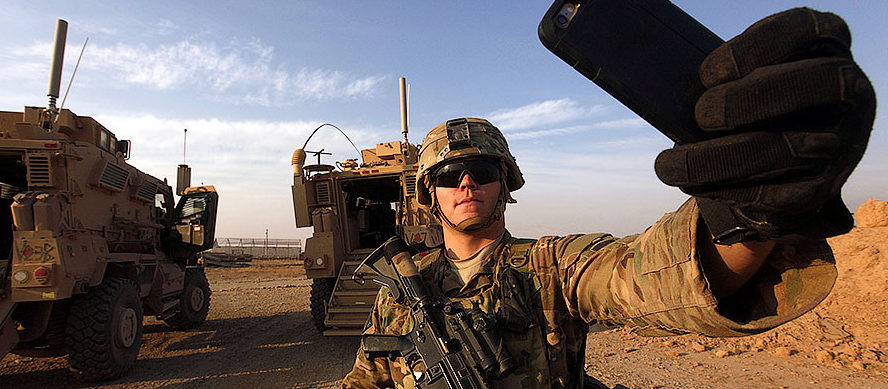 7SHARES Facebook Twitter Pinterest Google+